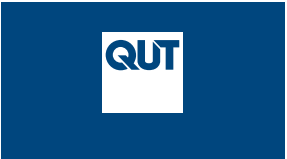 AMB303 INTERNATIONAL LOGISTICSAssessment 1 - Semester 1 2020Assessment Item 1:	Video Presentation This assessment target to assess the students’ ability to apply logistics concepts to research topics issues and case studies. Think of yourself as an industry expert presenting an industry topic to any company interested in that industry (e.g. to invest in).Length or Duration: 		5 minutes video + a 1-2 pages script (incl references)Group or Individual:	IndividualOptional or Compulsory:	CompulsoryLearning outcomes: 	AoL 1, 3, 4: KS 1.1; HO 2.1; PC 3.2Description:	Video presentations will require students to give an account of the application of logistics concepts to operations being performed on a specified issue, case study or research task. You are required to do the following: Select ONE of the following topics to research and present:Product Level:	Challenges of disposable packaging e.g. McDonalds, IKEA, APPLEIndustry Level: 	The car tyre Industry in e.g. AustraliaRegional Level: Plastic shopping bag ban in AfricaGlobal Level: 	The plastic straw problem: effects on our beaches and oceansResearch the selected topic in general to explain the logistics structure and set-up regarding the week 1-4 topics. Ensure your presentation covers the following criteria: what does the typical supply-chain look like? What type of information does this topic need/depend upon? What are the overall challenges (technological, environmental, business or otherwise) ‘they’ currently face?Record your presentation as a 5-minute video presentation when you have completed your research and created your presentation script. Make sure you do this like ‘an industry expert’, i.e. you present to for example a company interested in that topic. Do not read from your script (paper). The script must be submitted as part of the email containing the link you submit to BB (word format only). You must be visible in the video.The video must be uploaded to YouTube.com and the link to your YouTube clip must be submitted to Blackboard. DO NOT DOWNLOAD YOUR VIDEO to blackboard. The deadline for your submission is An assessment submitted after the applicable due date will not be marked and will receive a grade of 0%. If special circumstances prevent you from meeting the assessment due date, you can apply for an extension. If you don’t have, or are not granted an approved extension, you should submit the work you have completed by the due date. Such submission will be marked against the assessment criteria and potentially rewarded with partial grades.READINGS TO COVERNote: the grading procedure is discretionary and considers for example the quality of the presentation, how professional it is, content covered and its value contribution to the viewer.AssessmentsObjectivesDue DateWeightCategory1. Video Presentation1,3,420%This item of assessment serves formative purposes.Week Lecture TopicsReadingsPart I: An Overview of Logistics1Overview of International Logistics and Supply Chain ManagementSubject and Assessment OverviewIntroduction to International LogisticsInterdependence of Logistics and other functional nodes The Marketing and Logistics InterfaceMurphy and Knemeyer Ch. 12Logistics and Information TechnologyTypes of Management Information Systems (MIS)The influence of the Internet on Logistics and SupplyThe Challenges of Information TechnologyMurphy and Knemeyer Ch. 23Strategic and Financial LogisticsStrategy and Financial PerformanceProfit ModelsMeasuresMurphy and Knemeyer Ch. 34Organisational and Managerial Issues in LogisticsLogistics Structures – InternalProductivity and TheftReverse Logistics & External ChallengesMurphy and Knemeyer Ch. 4